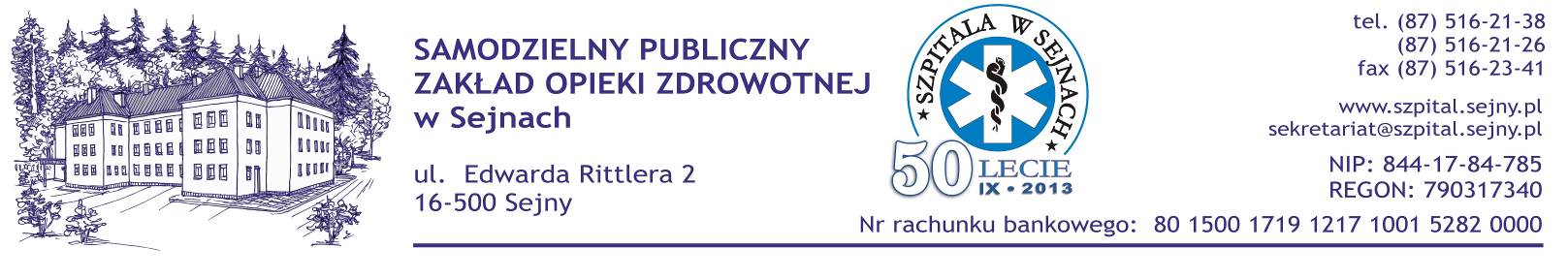 Sejny, dnia 25 listopada 2015 r.Wszyscy wykonawcyStrona internetowa zamawiającegoTablica ogłoszeńznak sprawy: 13/ZP/2015dotyczy: dostawy lekówINFORMACJA O ZMIANIE TREŚCI SPECYFIKACJI ISTOTNYCH WARUNKÓW ZAMÓWIENIASamodzielny Publiczny Zakład Opieki Zdrowotnej w Sejnach, działając na podstawie art. 38 ust. 4 ustawy z dnia 29 stycznia 2004 r. Prawo zamówień publicznych (t. jedn. Dz. U. 2013 poz. 907 ze zm.), dalej pzp, że dokonał następującej modyfikacji treści Specyfikacji Istotnych Warunków Zamówienia w następującym zakresie: Rozdział II. Opis przedmiotu zamówieniaprzed modyfikacją:„Pkt 3. Zamawiający dopuszcza składanie ofert częściowych w zakresie jedenastu pakietów.”po modyfikacji:„Pkt 3. Zamawiający dopuszcza składanie ofert częściowych w zakresie dwunastu pakietów.”Rozdział VII. Wymagania dotyczące wadiumprzed modyfikacją:	„Pkt 1. Każda oferta musi być zabezpieczona wadium o wartości: w zakresie pakietu 1:  3.000,00 zł (słownie: trzy tysiące złotych),w zakresie pakietu 2:  3.500,00 zł (słownie: trzy tysiące pięćset złotych),w zakresie pakietu 3:  6.000,00 zł (słownie: sześć tysięcy złotych),w zakresie pakietu 4:  4.000,00 zł (słownie: cztery tysiące złotych),w zakresie pakietu 5:     200,00 zł (słownie: dwieście złotych),w zakresie pakietu 6:       40,00 zł (słownie: czterdzieści złotych),w zakresie pakietu 7:     130,00 zł (słownie: sto trzydzieści złotych),w zakresie pakietu 8:     700,00 zł (słownie: siedemset złotych),w zakresie pakietu 9:  1.500,00 zł (słownie: jeden tysiąc pięćset złotych),w zakresie pakietu 10:     40,00 zł (słownie: czterdzieści złotych),w zakresie pakietu 11:   800,00 zł (słownie: osiemset złotych).Wadium dla całości zamówienia wynosi: 19.910,00 zł (słownie: dziewiętnaście tysięcy dziewięćset dziesięć złotych).”po modyfikacji:„Pkt 1. Każda oferta musi być zabezpieczona wadium o wartości: w zakresie pakietu 1:  3.000,00 zł (słownie: trzy tysiące złotych),w zakresie pakietu 2:  3.500,00 zł (słownie: trzy tysiące pięćset złotych),w zakresie pakietu 3:  6.000,00 zł (słownie: sześć tysięcy złotych),w zakresie pakietu 4:  4.000,00 zł (słownie: cztery tysiące złotych),w zakresie pakietu 5:     200,00 zł (słownie: dwieście złotych),w zakresie pakietu 6:       40,00 zł (słownie: czterdzieści złotych),w zakresie pakietu 7:     130,00 zł (słownie: sto trzydzieści złotych),w zakresie pakietu 8:     700,00 zł (słownie: siedemset złotych),w zakresie pakietu 9:  1.500,00 zł (słownie: jeden tysiąc pięćset złotych),w zakresie pakietu 10:     40,00 zł (słownie: czterdzieści złotych),w zakresie pakietu 11:   800,00 zł (słownie: osiemset złotych),w zakresie pakietu 12:  60,00 zł (słownie: sześćdziesiąt złotych).Wadium dla całości zamówienia wynosi: 19.970,00 zł (słownie: dziewiętnaście tysięcy dziewięćset siedemdziesiąt złotych).”Modyfikacja przez dodanie pakietu nr 12 do załącznika nr 2 Formularz ofertowo-cenowy. Pakiet nr 12Wartość oferty brutto słownie: ………………………………………………………..Zamawiający zastrzega zakup mniejszych ilości leków niż podane w załączniku nr 2 do SIWZ.……………………………..                                                              ……………………………………miejscowość i data                                                                               podpis i pieczęć OferentaW załączeniu Zamawiający zamieszcza Załącznik nr 2. Formularz ofertowo-cenowy z 12 pakietami.Lp.Nazwa lekuJednostka opakowaniaIlośćCena jednostkowa nettoWartość nettoPodatek VAT w %Wartość brutto1.Ultiva 1 mg x 5 fiolek w opakowaniuopak.80Razem:Razem:Razem:Razem:Razem: